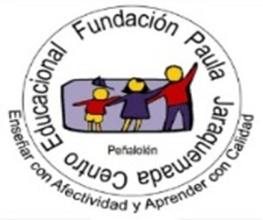 Guía de lenguajeNOMBRE___________________________________________FECHA: ________________OA: Representar gráficamente algunas letras.Escribe en el rombo la vocal inicial de cada dibujo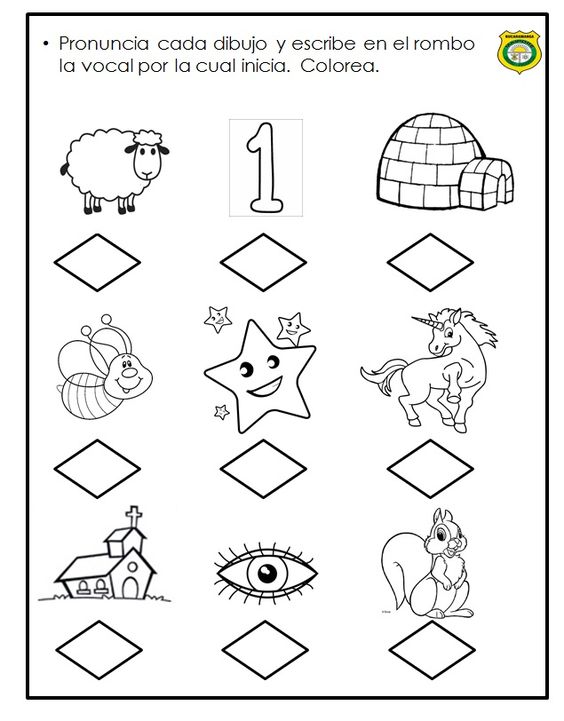 Guía de lenguajeNOMBRE___________________________________________FECHA: ________________OA12: Representar gráficamente palabras con significado.Escribir con letra imprenta su nombre y apellido, respetando la  forma y tamaño de las letras.__________________________________________________________________________________________________________________________________________________________________________________________________________________________________________________________________________________________________________________________________________________________________________________________________________________________________________________________________________________________________________________________________________________________________________________________________________________________________________________________________________________________________________________________________________________________________________________________________________________________________________